الندوة العربية حولالمعيار الدولي للتقرير المالي رقم (17) عقد التأمين ورقم (16) إدارة عقود الإيجاروحوكمة تكنولوجيا المعلومات والتأمين ضد حوادث الأمن السيبرانيفندق الانتركونتننتل- عمان/ الأردنيومي الأربعاء والخميس 25-26/9/2019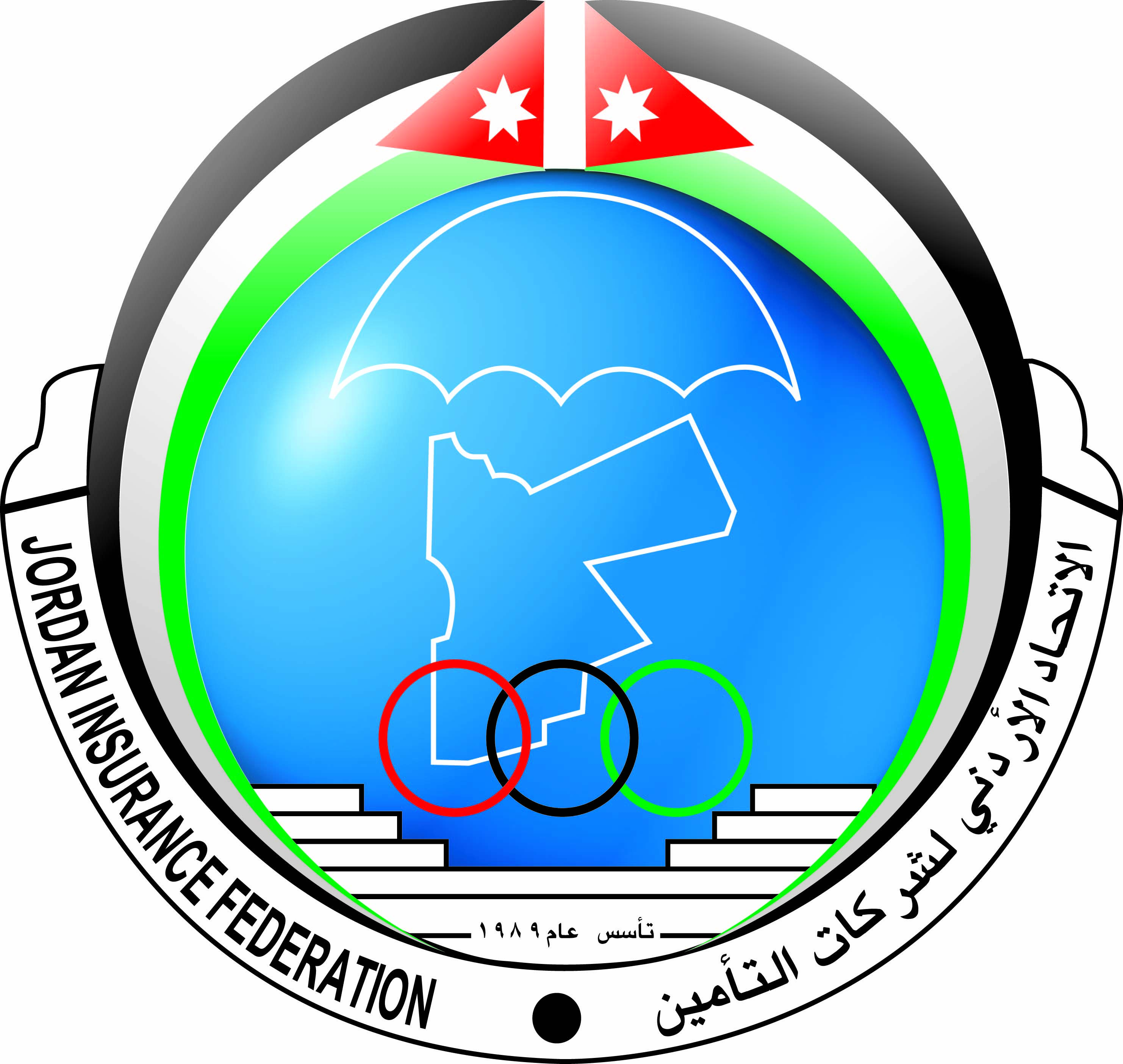 Jordan Insurance Federation  الاتحاد الأردني لشركات التأميناليوم والتاريخالوقتعنوان الجلسةالمحاضراليوم الأولالأربعاء25/9/20198:00- 9:30تسجيل المشاركينتسجيل المشاركيناليوم الأولالأربعاء25/9/20199:00 -9:30افتتاح أعمال الندوةالسلام الملكيكلمة المهندس ماجد سميرات- رئيس الاتحاد الأردني لشركات التأمينكلمة راعي الحفلافتتاح أعمال الندوةالسلام الملكيكلمة المهندس ماجد سميرات- رئيس الاتحاد الأردني لشركات التأمينكلمة راعي الحفلاليوم الأولالأربعاء25/9/20199:30- 10:00استراحـــــــــةاستراحـــــــــةاليوم الأولالأربعاء25/9/201910:00- 12:00(الجلسة الأولى) شرح للمعيار المحاسبي رقم (17) المتعلق بعقود التأمين وارتباطه بعمل شركات التأمين.شرح أهم متطلبات هذا المعيار.انعكاسه على القوائم المالية لشركات التأمين.أهم الأمور التي سيتناولها هذا المعيار.السيد بلال قمر  مدير رئيسي – خدمات الاستشارات المحاسبية والماليةالسيد كافي باثر  اكتواريالسيد مايكل ميركوتر  مدير رئيسي اكتواريالسيد وائل علي مدير- خدمات الاستشارات المحاسبية والماليةإرنست ويونغ – الأردناليوم الأولالأربعاء25/9/201912:00-12:30استراحـــــــــةالسيد بلال قمر  مدير رئيسي – خدمات الاستشارات المحاسبية والماليةالسيد كافي باثر  اكتواريالسيد مايكل ميركوتر  مدير رئيسي اكتواريالسيد وائل علي مدير- خدمات الاستشارات المحاسبية والماليةإرنست ويونغ – الأردناليوم الأولالأربعاء25/9/201912:30-14:30(الجلسة الثانية)استكمال مناقشة المعيار الدولي رقم (17) المتعلق بعقود التأمين.السيد بلال قمر  مدير رئيسي – خدمات الاستشارات المحاسبية والماليةالسيد كافي باثر  اكتواريالسيد مايكل ميركوتر  مدير رئيسي اكتواريالسيد وائل علي مدير- خدمات الاستشارات المحاسبية والماليةإرنست ويونغ – الأردناليوم الأولالأربعاء25/9/201912:30-13:30تطبيقات عملية للمعيار المحاسبي الدولي رقم 17السيد بلال قمر  مدير رئيسي – خدمات الاستشارات المحاسبية والماليةالسيد كافي باثر  اكتواريالسيد مايكل ميركوتر  مدير رئيسي اكتواريالسيد وائل علي مدير- خدمات الاستشارات المحاسبية والماليةإرنست ويونغ – الأردناليوم الأولالأربعاء25/9/201913:30- 14:30دور الاكتواري في تطبيق المعيار المحاسبي رقم 17- عقود التأمينالسيد بلال قمر  مدير رئيسي – خدمات الاستشارات المحاسبية والماليةالسيد كافي باثر  اكتواريالسيد مايكل ميركوتر  مدير رئيسي اكتواريالسيد وائل علي مدير- خدمات الاستشارات المحاسبية والماليةإرنست ويونغ – الأردناليوم الأولالأربعاء25/9/201914:30دعوة غداء باستضافة من شركة إرنست ويونغ- الأردندعوة غداء باستضافة من شركة إرنست ويونغ- الأردنJordan Insurance Federation  الاتحاد الأردني لشركات التأميناليوم والتاريخالوقتعنوان الجلسةالمحاضراليوم الثانيالخميس26/9/201910:00– 12:00(الجلسة الأولى)شرح المعيار المحاسبي الدولي رقم 16تسليط الضوء على أهم ما جاء في هذا المعيار.بنود القوائم المالية التي ستتأثر بهذا المعيار.تطبيقات وحالات عملية على المعيار المحاسبي رقم 16السيد بلال قمر  مدير رئيسي – خدمات الاستشارات المحاسبية والماليةالسيد كافي باثر  اكتواريالسيد مايكل ميركوتر  مدير رئيسي اكتواريالسيد وائل علي مدير- خدمات الاستشارات المحاسبية والماليةإرنست ويونغ – الأردناليوم الثانيالخميس26/9/201912:00-12:30استراحـــــــــةاستراحـــــــــةاليوم الثانيالخميس26/9/201912:30-14:30(الجلسة الثانية)السيد نادر قاحوشرئيس مفتشي الرقابة على المعلومات والتكنولوجيا المصاحبة لهاالبنك المركزي الأردنياليوم الثانيالخميس26/9/201912:30- 13:30(Cyber Security Insurance in E-Transactions)(التأمين ضد حوادث الأمن السيبراني في التعاملات الإلكترونية)السيد نادر قاحوشرئيس مفتشي الرقابة على المعلومات والتكنولوجيا المصاحبة لهاالبنك المركزي الأردنياليوم الثانيالخميس26/9/201913:30- 14:30(COBIT 2019 and IT Governance Regulations in Jordan- Case Study) (COBIT) إطار وتشريعات حاكمية تكنولوجيا المعلومات في الأردن 2019 – دراسة حالةالسيد نادر قاحوشرئيس مفتشي الرقابة على المعلومات والتكنولوجيا المصاحبة لهاالبنك المركزي الأردنياليوم الثانيالخميس26/9/201914:30دعوة غداء باستضافة من شركة إرنست ويونغ- الأردن  اختتام اعمال الندوة العربية وتوزيع شهادات المشاركةدعوة غداء باستضافة من شركة إرنست ويونغ- الأردن  اختتام اعمال الندوة العربية وتوزيع شهادات المشاركة